Publicado en Barcelona el 11/12/2019 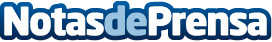 Los socios y donantes representan la mitad de los ingresos del Tercer SectorLa asociación Española  de Fundraising ha celebrado el encuentro "Radiografía del fundraising, tendencias y visiones de futuro" en el que se han debatido las cifras más relevantes del sector y las principales conclusiones del estudio "La Realidad del Socio 2019". 9 de cada 10 españoles han colaborado alguna vez- económicamente o de otra forma- con entidades no lucrativas y 2 de cada 10 contribuyen económicamente de forma recurrenteDatos de contacto:Asociación Española de Fundraising (AEFr)678 93 74 46Nota de prensa publicada en: https://www.notasdeprensa.es/los-socios-y-donantes-representan-la-mitad-de Categorias: Nacional Finanzas Solidaridad y cooperación Recursos humanos http://www.notasdeprensa.es